Словник сленгів, за якими сховалося насильство  Говорити про насильство в ХХІ столітті в минулому часі, на жаль, не доводиться. Воно не зжило себе, а ще більше « модернізувалося»,  якщо обрати словникову систематизацію за формою, змістом  проявом, тривалістю  та  наслідками. Класний керівник, перебуваючи в епіцентрі учнівського життя, отримує досить потужний шквал інформації про факти поведінки, комунікації здобувачів. Він чує, бачить, спостерігає, помічає незвичне, нове, дивується, співпереживає, хвилюється і… несе відповідальність за те що:  не почув, не спостерігав, не помічав, не зреагував, не здивувався і відповідно:  не попередив, не  зреагував, не повідомив, не співпрацював з психологом, батьками, особами, що їх замінюють…Адже на терези поставлені такі важливі цінності як честь, гідність, здоров’я, права дитини, її майбутнє, життя.  Діджеталізація, як один із феноменів всеохоплюючої глобалізації, вносить свої корективи не лише у повсякденний словниковий запас учнів, а й формує відповідну поведінку, надаючи їй нерідко негативного забарвлення.   У мові учнів з’явилися терміни, оцінки на зразок: « його тролили», « я-сексист», « він - аб’юзер» , « булер» та інше.   Мета  укладеного  експрес-бюлетня – допомогти класному керівнику стати обізнаним  у значенні сленгу, позбутися ізоляції від подій через нерозуміння терміну, щоб вчасно зреагувати, допомогти, за потреби - підтримати дитину, попрацювати з педагогами,  батьківською громадою, окреслити власну траєкторію виховного впливу. Адже часто-густо за непростим сленговим набором  сховалося насильство у різних його проявах:економічне, моральне, сексуальне, фізичне .Словник сленгівАб’юз- з англ. – принижувати, зловживати. Нині в минуле відійшли такі характеристики як« тиран», « деспот»,  «домашній вампір». Як винагорода –характеристика  для такої категорії  є аб’юзер- так «величають» того/ту, хто дозволяє жорстокість, приниження з метою підкорити, подавити іншу особу. 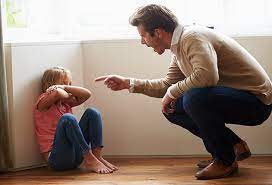  Жертва тривалий час може терпіти, замовчувати про факти того, що доводиться терпіти, бо аб’юзер- рідна людина- батько, матір, старший брат чи сестра, інші члени родини.Класний керівник розпізнає таку дитину, коли бачить синці, подряпини на обличчі, руках. Після уроків дитина не поспішає додому, а при появі когось із родини – у неї  погляд, який просить захисту; перелякано, в сум’ятті збирається додому; на вулиці намагається не йти поряд, а осторонь від того,  хто є його супроводжує.Аутинг- розголошення особистої інформації без відома і згоди людини.За звичай в ЗМІ існує практика повідомляти про нетрадиційну сексуальну орієнтацію окремих осіб. В інших випадках аутинг проявляється в обговорені зовнішнього вигляду, що зводиться до присвоєння тавра « він –гей» , бо завжди чисто і зі смаком одягнутий, охайний, приділяє увагу своїй зовнішності ( зачіска, манікюр на руках, користування кремами, парфумами). Наслідки – глузування, втрата друзів, самоізоляція, усамітнення; в дорослому віці- втрата роботи, друзів, крайність- самогубство. Такі дошкульні і безпідставні звинувачення серед неповнолітніх стають досить частими , яким іноді надають глузливого змісту.Булінг - цькування Згідно із Законом України « Про освіту» - це діяння учасників освітнього процесу, які полягають в психологічному, фізичному, економічному, сексуальному насильству, в тому числі із застосуванням засобів електронних комунікацій, які вчиняються стосовно малолітньої або неповнолітньої особи або такою особою щодо інших учасників освітнього процесу, внаслідок чого могла бути чи була завдана шкода психічному або фізичному здоров'ю потерпілого. У законі "Про освіту" передбачили типові ознаки булінгу (цькування):  систематичність (повторюваність) діяння;  наявність сторін – кривдник (булер), потерпілий (жертва булінгу), спостерігачі (за наявності);  дії або бездіяльність кривдника, наслідком яких є заподіяння психічної та/або фізичної шкоди, приниження, страх, тривога, підпорядкування потерпілого інтересам кривдника, та/або спричинення соціальної ізоляції потерпілого. Такою поведінкою  булера  дає можливість самоствердитися за рахунок когось, заслужити собі загальний авторитет. Насправді задирака приховує свою неспроможність і слабкість.Зокрема, український дослідник цькування Богдан Петренко зауважував, що цькування є зменшеною копією терористичного акту — у ньому є прямі та непрямі жертви, насилля та інформаційний ефект, а його мета — не лише вплив на безпосередню жертву, а й формування відповідних моделей поведінки з боку всієї групи, у тому числі й свідків.Зазвичай, діти стикаються із моральним булінгом. Це образи, насмішки, кривляння. Втім, може дійти й до фізичного контакту. Наприклад, однокласники можуть побитися. Олена Ожийова, одна із перших українських науковців, що досліджували цькування (булінг), виділяє два основних його види:1. Фізичне цькування — умисні штовхання, пирхання, стусани, удари, нанесення побоїв, тілесних ушкоджень та ін.;· сексуальне цькування є підвидом фізичного (дії сексуального характеру).2. Психологічне цькування — насильство, пов'язане з дією на психіку, що наносить психологічну травму шляхом словесних образ або погроз, переслідування, залякування, якими навмисно спричиняється емоційна невпевненість. До цієї форми цькування можна віднести:· вербальне цькування, де знаряддям слугує голос (образливе ім'я, з яким постійно звертаються до жертви, обзивання, дражніння, зведення наклепів, поширення образливих чуток та ін.);· образливі жести або дії (наприклад, плювки в жертву або в її напрямку);· залякування (використання агресивної мови тіла й інтонації голосу для змушення дитини робити чи не робити щось);· ізоляція (жертва навмисно ізолюється, виганяється чи ігнорується частиною або всім класом);· вимагання (грошей, їжі, інших речей, примушення щось вкрасти);· пошкодження та інші дії з майном (пошкодження, викрадення, заховання особистих речей жертви);· кіберцькування — пригноблення за допомогою мобільних телефонів, Інтернету, інших електронних пристроїв (пересилання двозначних зображень і фотографій, обзивання, зведення наклепів та ін.). Газлайтинг – вид психологічного насильства, коли людину змушують сумніватися в своїй пам’яті, адекватності.     Найчастіше в сімї цим користується аб’юзер.  Типовими звинуваченнями є :« Ти все видумав/видумала!», « Не обманюй мене», « Ти дуже гостро на все реагуєш». Кінцева мета – переконати жертву, що вона обманює, неадекватна.  Вчителю слід враховувати означені позиції, будувати довірливі стосунки із учнями, давати змогу дитині повірити у свої потенційні можливості, адекватно їх оцінювати.  Нові підходи щодо ролі вчителя в освітньому процесі створюють умови усунення факторів психологічного насильства.Криповий-  жахливий , страшний, відлякуючий, той, що викликає стурбованість. В соціальних мережах можна зустріти: «криповий шмот», « жахливий одяг», «гидкі шмотки», « гидота». Ці словосполучення, слова використовуються для цькування, переслідування особи, негативних характеристик особи за зовнішньою ознакою. Дитина може шукати підтримки, друзів і не знайти.  Такі характеристики породжують конфлікти, кібербулінг. Це призводить до пропусків занять, фізичного насильства, конфліктів у сім’ї, усамітненню дитини, розвивається почуття меншовартості. 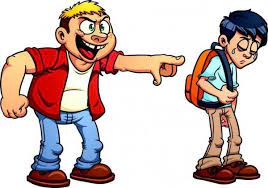 Лукізм- з англ. –зовнішній вигляд. Сприйняття людини за зовнішнім виглядом відбувається як у дорослому , так і дитячому віці. Лукізм – один із проявів дискримінації.У дорослому віці на робочих місцях така форма дискримінації призводить до того, що, переважно роботодавці, керівники середньої ланки, оцінюють працівника за зовнішнім виглядом, який асоціюють із успішністю, привабливою ментальністю. Однак не завжди за яскравим фасадом знаходиться яскрава талановита, креативна особистість.Слайтшемін-( з англ. slut-щлюха, chame - соромити). Застосовується до жінок( сексизм) перша частина сленгу -  slut-щлюха  Привабливий і відвертий одяг, вільна сексуальна поведінка ( в дорослому віці переважно) – причини такого ставлення до осіб жіночої статі. Іноді такі образливі слова адресують малолітнім дівчаткам. Також мають випадки вживання складових терміну до хлопчиків з метою їх приниження, відвертого глузування. Це може викликати агресивну поведінку жертви, травмування психіки дитини. Якщо до дівчаток  slut-щлюха можуть вживати батьки, інші члени родини( причина- дівчинка любить ввечері прогулянки з подругами, із запізненням повертається із кіна, театру, дня народження, прогулянки), то це не є підствавою для такого таврування. Про це слід говорити на батьківських зборах.Нагадайте, що мати- і зрозуміє, і простить  за все, а дитина не зрозуміє, не забуде і не простить.Триггерінг – з англ. «спусковий крючок».  Подія, дія, особа, предмет, тваринка, які викликають стурбованість, тривогу, панічний страх. Про це триггеріти дізнаються із розповіді родичів, знайомих особи, самої особи та  власних спостережень. Отриману інформацію вони використовують для залякування, влаштування ситуацій, які можуть викликати глузування присутніх, неадекватну поведінку, а також переслідування особи  на уроках, перерві, по дорозі додому,  булінгу в соціальних мережах. Наслідками  можуть бути залежно від тривалості, глибини,  тривожності : психічні розлади, панічний страх, заїкання, безсоння, анурез і т.п. Тролити- з анг.- « ловля риби на блешню» Цей сленг учасників онлайн-форумів та інших віртуальних спільнот означає- провокувати когось, шукати приводу до конфлікту, на провокацію емоційної відповіді, реакції, емоційних аргументів, образ. Зазвичай тролінг складається з усього перерахованого вище в різних комбінаціях, а процес може бути короткочасним або затягнутися на довгі години або дні.Обставини, при яких співрозмовники починають тролити один одного, можуть бути самими різними: «троль» може ховатися під маскою анонімності (і так буває часто) або відкрито персоніфікуватися — так часто роблять люди, зацікавлені у відкритому епатажі співрозмовників і прагнуть до впізнаваності, популярності і публічностіЯскравий приклад троллінгу — провокаційна фраза, як ніби ненароком відпущена в загальному чаті, або такого ж штибу коментар під опублікованими в мережі матеріалом.  Найчастіше користувачі тролять один одного в соціальних мережах, на новинних і тематичних сайтах, конференціях і форумах: у цьому випадку людина отримує практично безмежні можливості для троллінгу, оскільки відсутній фізичний і візуальний контакт, що дозволяє викривати або контролювати «тролів».  Такі дії є порушенням мережевого інтернету.Слід розділяти тролінг  «тонкий» або «товстий». Зазвичай учні використовують « товстий» тролінг, який фактично буває продовженням конфлікту або булінгу, який розпочався очно і продовжується в соціальній мережі, щоб нанести додаткову травму.Т ак  за тривалістю він може перерости в кібербулінг.Шеймінг—інтернет-ганьба. Форма публічної ганьби в інтернеті, через платформи соціальних медіа чи локалізованих ЗМІ.   Об’єктами висміювання можуть бути: фінансові можливості родини ( немає грошей- не йде в театр, на виставку, на випускний вечір в кафе, не їде на екскурсію з класом); гаджет – « отстой», одяг , взуття( доношує з когось.., не модний, котрий рік носить).Таке обговорення в соцмережах, яке може організувати трол, призводить до трагічних наслідків, від пропусків шкільних занять, втрати довіри, дружби аж до суїцидуШерітинг- з англ. « ділитися». В соціальних мережах « інста-мами/тати» часто-густо діляться успіхами своїх синів і донечок. Виставляють фото, медалі, грамоти, кубки, відео виступів на концертах, змаганнях. Нерідко, вкладаючи значні кошти в додаткові  заняття дитини, батьки мало займаються вихованням, а переслідують мету - потішити власне батьківське самолюбство. В той час за здобутками стоять надмірні дитячі  фізичні зусилля, виснажливі дієти, моральний тиск, сльози.Вчителю важливо підмічати стан здоров’я, зміни в настрої дитини, її власну реакцію на чергові досягнення. Тому варто поспілкуватися з дитиною, батьками.За матеріалами Інтернету.